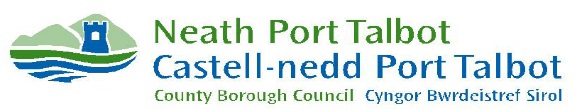 Cyhoeddir yr Hysbysiad Statudol hwn gan Gyngor Bwrdeistref Sirol Castell-nedd Port Talbot, Canolfan Ddinesig, Port Talbot SA13 1PJHYSBYSIR trwy hyn, yn unol ag Adran 42 Deddf Safonau a Threfniadaeth Ysgolion (Cymru) 2013 a'r Côd Trefniadaeth Ysgolion, fod Cyngor Bwrdeistref Sirol Castell-nedd Port Talbot, ar ôl ymgynghori â'r bobl angenrheidiol, yn cynnig:Sefydlu darpariaeth arbenigol newydd ar gyfer disgyblion oed cynradd ag Anhwylder ar y Sbectrwm Awtistig (ASA) yn Ysgol Gynradd Blaenhonddan, Main Road, Bryncoch, SA10 7PE.Bydd y Ganolfan Cefnogi Dysgu yn darparu ar gyfer hyd at 16 o fechgyn a merched, 3-11 oed sy'n derbyn datganiad o anghenion addysgol arbennig neu CDU a Gynhelir gan yr Awdurdod Lleol ac sydd angen cymorth mewn lleoliad arbenigol. Bydd panel derbyn arbennig o Gyngor Bwrdeistref Lleol Castell-nedd Port Talbot yn gyfrifol am dderbyn disgyblion yno.  Bydd disgyblion sy'n cael eu derbyn i'r ddarpariaeth ASA yn ychwanegol at nifer derbyn yr ysgol. Mae Ysgol Gynradd Blaenhonddan yn ysgol gymunedol ar gyfer bechgyn a merched, 3-11 oed, a gynhelir gan Gyngor Bwrdeistref Sirol Castell-nedd Port Talbot. Ar hyn o bryd, mae gan yr ysgol y gallu i ddarparu ar gyfer 226 o ddisgyblion llawn amser a 40 o ddisgyblion meithrin fesul sesiwn. Yn ôl PLASC 2023, mae 208 o ddisgyblion meithrin llawn amser a 44 o ddisgyblion meithrin rhan amser yn yr ysgol. Mae'r ysgol hefyd yn cynnal darpariaeth arbenigol Cyfnod Allweddol 2 ADC ar gyfer 9 disgybl. Ymgymerodd Cyngor Bwrdeistref Sirol Castell-nedd Port Talbot â chyfnod ymgynghori cyn penderfynu cyhoeddi'r cynnig hwn.  Mae adroddiad ymgynghori sy'n cynnwys crynodeb o'r materion a godwyd gan yr ymgyngoreion, ymateb y cyngor i'r ymholiadau hyn a barn Estyn ar gael yn https://www.npt.gov.uk/1891#contents1  Bwriedir rhoi'r cynnig ar waith ar y 9fed o Ionawr, 2024. Bydd y trefniadau cludiant yn unol â Pholisi Cludiant o'r Cartref i'r Ysgol Cyngor Bwrdeistref Sirol Castell-nedd Port Talbot.Gall pobl wrthwynebu'r cynnig o fewn 28 niwrnod ar ôl dyddiad cyhoeddi'r cynnig hwn, sef erbyn 1af Tachwedd 2023.  Dylid anfon gwrthwynebiadau at: Andrew Thomas, Cyfarwyddwr Addysg, Hamdden a Dysgu Gydol Oes (at sylw Rhaglen Strategol Gwella Ysgolion) yng Nghanolfan Ddinesig Port Talbot SA13 1PJ neu e-bostio ssip@npt.gov.ukLlofnodwyd: 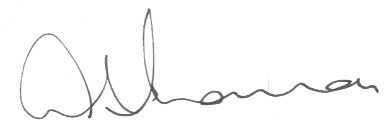 Andrew Thomas, Cyfarwyddwr Addysg, Hamdden a Dysgu Gydol OesDyddiad: 4ydd Hydref 2023 Nodiadau Esboniadol:(Nid yw'r nodyn hwn yn rhan o'r hysbysiad ond bwriedir iddo esbonio ei ystyr cyffredinol)Bwriedir sefydlu darpariaeth ar gyfer disgyblion oed cynradd ag Anhwylder y Sbectrwm Awtistig (ASA) yn  Ysgol Gynradd Blaenhonddan.Bydd y cyfleuster yn darparu cefnogaeth ddysgu i hyd at 16 o ddisgyblion oed uwchradd ag ASA. Bydd disgyblion yn y ddarpariaeth arfaethedig yn elwa o gael eu haddysgu gan staff arbenigol â phrofiad o weithio gyda disgyblion ag anghenion ASA.  Bydd y cyfleuster hwn ar gyfer disgyblion sy'n derbyn datganiad AAA neu CDU a Gynhelir gan Awdurdod Lleol ac sydd angen darpariaeth tymor hwy. Bydd y Ganolfan Cymorth Dysgu yn gyfleuster hunangynhwysol a reolir gan Ysgol Gynradd Blaenhonddan a bydd o dan reolaeth yr ysgol. Fodd bynnag, bydd yn ddarpariaeth a gydnabyddir gan y cyngor fel un a gedwir ar gyfer disgyblion a datganiad o anghenion addysgol arbennig neu CDU a Gynhelir gan yr Awdurdod Lleol, ac er ei fod mewn ysgol brif ffrwd bydd y disgyblion a dderbynnir i'r CCD yn ychwanegol at nifer derbyn yr ysgol.Byddai panel derbyn arbennig o'r cyngor yn gyfrifol am dderbyn disgyblion i'r ddarpariaeth, a byddai meini prawf derbyn a gadael penodol yn berthnasol. Bydd y cyfleuster yn cael ei leoli mewn 2 adeilad modiwlaidd newydd o fewn safle'r ysgol. Bydd disgyblion a dderbynnir i'r Ganolfan Cymorth Dysgu yn ychwanegol at y nifer derbyn ar gyfer y grŵp oedran perthnasol yn yr ysgol. O'r herwydd, ni fydd darparu ar gyfer y CCD yn effeithio'n andwyol ar dderbyniadau i’r ysgol. Bwriedir agor y ddarpariaeth ASA ar y 9fed o Ionawr, 2024.Nodir y rhesymau dros y cynnig yn y ddogfen ymgynghori sydd ar gael ar y wefan Rhaglen Strategol Gwella Ysgolion ar wefan y cyngor yn Dogfennau Ymgynghori – Cyngor Castell-nedd Port Talbot (npt.gov.uk) Mae Polisi Cludiant Ysgol yr awdurdod ar gael ar wefan y cyngor: https://www.npt.gov.uk/media/4231/npt_home_to_school_travel_policy_2017.pdf Mae copïau caled neu fersiynau amgen o’r holl ddogfennaeth ar gael ar gais gan y Tîm Strategol Gwella Ysgolion, Adran Addysg, 2il Lawr, Canolfan Ddinesig Port Talbot, Port Talbot.